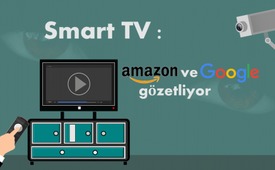 Smart TV: Amazon ve Google gözetliyor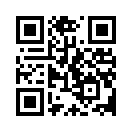 "Pretense Suçu" ile ne kastedilmektedir? Dünyadaki en yaygın ve zararlı suç şekli haline gelmesine rağmen, insanların çoğunluğu tarafından zar zor tanınmaktadır.
"Pretense Suçu" nu şöylece anlatabiliriz, bir avantaj elde etmek için acımadan birinin bilerek ve sinsice aldatanlardır."Pretense Suçu" ile ne kastedilmektedir? Dünyadaki en yaygın ve zararlı suç şekli haline gelmesine rağmen, insanların çoğunluğu tarafından zar zor tanınmaktadır.
"Pretense Suçu" nu şöylece anlatabiliriz, bir avantaj elde etmek için acımadan birinin bilerek ve sinsice aldatanlardır. 
Bencil hedeflere ulaşmak için, yalnızca insancıl veya çevresel bahaneler kaldıraç olarak kullanılır.
İşte diğerleri arasında küçük bir örnek: TV'lerin sadece görüntü gösterdiği zaman geride kalmakta. Bugünün televizyonları, genellikle internete bağlı bilgisayarlardır.
Bilgisayar dergisi "C't" den sunulan yeni bir teste göre bugünün akıllı TV'lerinin Microsoft, Google, Facebook, Netflix veya Amazon gibi yurtdışı internet sunucularına kişiselverileri ilettiğini gösteriyor.

Aslında, Akıllı TV'lerin uygulanması sırasında, tüketicileri korumak amacıyla veri aktarımına yasak vardı.
 Bu casuslukla nasıl başedebilirsiniz? 
Basitçe,  televizyonlarınızdan uzaklaşarak ve bağımsız haber sitemiz Kla.TV medyamızın gelişmesine yardım ederek size bağişlanmış olan zamanızı değerlendirebilirsiniz!--'danKaynaklar:Kaynak : 
Ktipp vom 16.01.2019, Seite 9 | Computerzeitschrift „C’t“( 25/2018)Bu da ilginizi çekebilir:---Kla.TV – Hür ve alternatif Haberer... – Bağımsız – Sansürsüz...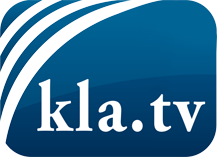 medyalaın saklamaması gerekenler ...Halktan halk için ve genelde duyulmayan şeyler...de düzenli bilgiler www.kla.tv/trBizimle kalmaya değer!E-posta bültenimize buradan ücretsiz abonelik: www.kla.tv/abo-enGüvenlik uyarısı:Olaylara karşı yankılar ne yazık ki giderek daha fazla sansürleniyor ve bastırılıyor. Kendimizi Ana medyaların çıkarlarına ve ideolojilerine göre yönlendirmediğimiz sürece, her zaman Kla.TV'yi engellemek veya bastırmak için bahanelerin bulunacağını beklemeliyiz.Bu yüzden, bugünden itibaren internetten ağa bağlanın!
Buraya Tıkla: www.kla.tv/vernetzung&lang=trLisans:    Nitelikli Creative Commons lisans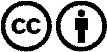 Malzememizi atıfta bulunarak dağıtmamıza ve kullanmamıza izin verilir! Bununla birlikte, materyal bağlam dışında kullanılamaz. Bununla birlikte, Radyo ve Televizyon vergileriyle finanse edilen kurumlar için buna sadece anlaşmamızla izin verilmektedir. İhlaller davaya yol açabilir.